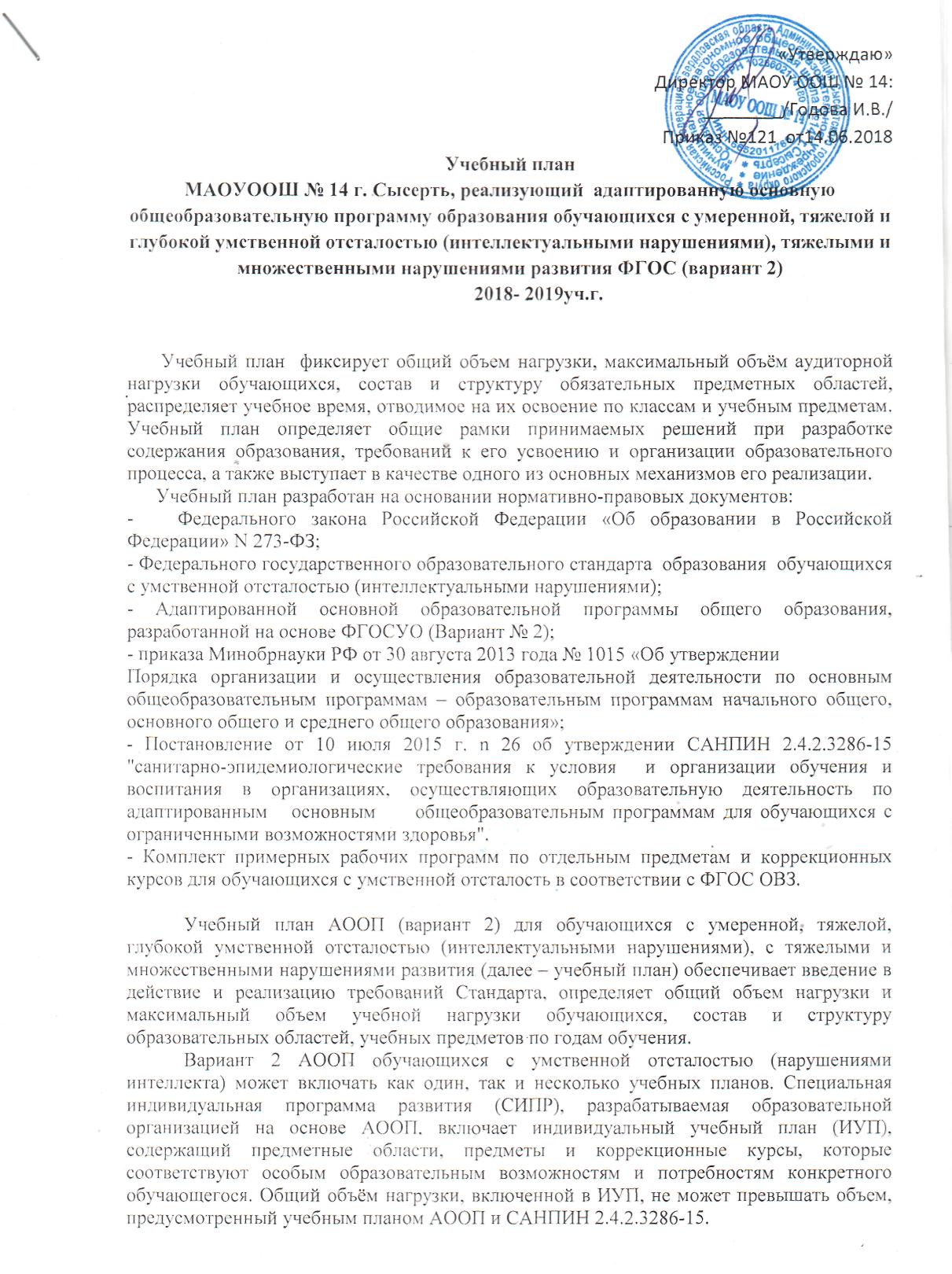 Учебный план организации, реализующей вариант 2 АООП, включает две части: I – обязательная часть, включает: шесть образовательных областей, представленных десятью учебными предметами;коррекционно-развивающие занятия, проводимые учителем-логопедом, учителем или учителем-дефектологом;    II – часть, формируемая участниками образовательного процесса, включает:коррекционные курсы, проводимые различными специалистами;внеурочные мероприятия. Дети с глубокой умственной отсталостью не владеют речью, они постоянно нуждаются в уходе и присмотре. Они имеют и другие нарушения, что дает основание говорить о тяжелых и множественных нарушениях развития (ТМНР), которые представляют собой не сумму различных ограничений, а сложное качественно новое явление с иной структурой, отличной от структуры каждой из составляющих. Органическое поражение центральной нервной системы чаще всего является причиной сочетанных нарушений и выраженного недоразвития интеллекта, а также сенсорных функций, движения, поведения, коммуникации. Все эти проявления совокупно препятствуют развитию самостоятельной жизнедеятельности ребенка, как в семье, так и в обществе. Динамика развития детей данной группы определяется рядом факторов: этиологией, патогенезом нарушений, временем возникновения и сроками выявления отклонений, характером и степенью выраженности каждого из первичных расстройств, спецификой их сочетания, а также сроками начала, объемом и качеством оказываемой коррекционной помощи.В связи с выраженными нарушениями и (или) искажениями процессов познавательной деятельности, прежде всего: восприятия, мышления, внимания, памяти и др.. Специфика эмоциональной сферы определяется не только ее недоразвитием, но и специфическими проявлениями гипо- и гиперсензитивности. В связи с неразвитостью волевых процессов, дети не способны произвольно регулировать свое эмоциональное состояние в ходе любой организованной деятельности, что не редко проявляется в негативных поведенческих реакциях. Интерес к какой-либо деятельности не имеет мотивационно- потребностных оснований и, как правило, носит кратковременный, неустойчивый характер.в учебный план в часть формируемую участниками образовательных отношений и по запросу родителей (законных представителей) и  из особенностей детей включены следующие учебные предметы: «Ручной труд»,»Азбука безопасности».По внеурочной деятельности: «Тестопластика«Город мастеров»» ,«Танцевальный», «Умелые ручки».Данные учебные предметы способствуют развитию мелкой моторики, что улучшает процесс познавательной деятельности, прежде всего: восприятия, мышления, внимания, памяти и др.. учебный план АООП (вариант 2)
для обучающихся с умственной отсталостью (интеллектуальными нарушениями)для 1-3 класса.Кадровое обеспечение педагогическими работниками МАОУ «Основная общеобразовательная школа № 14».  Материально – техническое обеспечения Перечень учебной литературы имеющейся в фонде школьной библиотеки Предметные областиКлассы Учебные предметыКоличество часов в неделюКоличество часов в неделюКоличество часов в неделюКоличество часов в неделюКоличество часов в неделюВсегоПредметные областиКлассы Учебные предметыI доп.I IIIIIIVВсегоI. Обязательная частьI. Обязательная частьI. Обязательная частьI. Обязательная частьI. Обязательная частьI. Обязательная частьI. Обязательная частьI. Обязательная часть1. Язык и речевая практика1.1 Речь и альтернативная коммуникация33322132. Математика2.1.Математические представления22222103. Окружающий мир3.1 Окружающий природный  мир22222103. Окружающий мир3.2 Человек33322133. Окружающий мир3.3 Домоводство---3363. Окружающий мир3.4. Окружающий социальный мир1112274. Искусство 4.1 Музыка и движение22222104. Искусство 4.2 Изобразительная деятельность33233155. Физическая культура5.1 Адаптивная физкультура22322106. Технологии6.1 Профильный труд------7. Коррекционно-развивающие занятия (логопед, психолог)7. Коррекционно-развивающие занятия (логопед, психолог)2222210Итого Итого 2020202222104Максимально допустимая недельная нагрузка (при 5-дневной учебной неделе)Максимально допустимая недельная нагрузка (при 5-дневной учебной неделе)2020202222104II. Часть, формируемая участниками образовательных отношенийII. Часть, формируемая участниками образовательных отношенийII. Часть, формируемая участниками образовательных отношенийII. Часть, формируемая участниками образовательных отношенийII. Часть, формируемая участниками образовательных отношенийII. Часть, формируемая участниками образовательных отношенийII. Часть, формируемая участниками образовательных отношенийII. Часть, формируемая участниками образовательных отношенийI доп.I IIIIIIVВсегоРучной трудРучной труд2Азбука безопасности (ОБЖ)Азбука безопасности (ОБЖ)11итогоитого2323Коррекционные курсыКоррекционные курсыКоррекционные курсыКоррекционные курсыКоррекционные курсыКоррекционные курсыКоррекционные курсыКоррекционные курсы1. Сенсорное развитие1. Сенсорное развитие22223152. Предметно-практические действия2. Предметно-практические действия22223153. Двигательное развитие3. Двигательное развитие11112104. Альтернативная коммуникация4. Альтернативная коммуникация1111210Итого коррекционные курсыИтого коррекционные курсы66661050Внеурочная деятельностьВнеурочная деятельностьВнеурочная деятельностьВнеурочная деятельностьВнеурочная деятельностьВнеурочная деятельностьВнеурочная деятельностьВнеурочная деятельностьТестопластика «Город мастеров»Тестопластика «Город мастеров»1111Танцевальный Танцевальный 1111«Умелые ручки»«Умелые ручки»1111Итого Итого 4444№ п.п.Ф.И.О.ОбразованиеДолжность,по которой трудоустроенКол-во часов(ставок)Курсовая подготовка(ОУ, год, тема, кол-во часов)Общий педагогический стажСтаж по  должностиКвалификационная категория (соответствие зан.долж.)Примечание(указываем возраст педагогического работника)Антропова Татьяна ВасильевнаВысшее СГПИ 1980 учитель русского языка и литературыПрофпереподготовка в АНО АДПО 2016 «Олигофренопедагогика Методика преподавания русского языка для лиц с нарушениями интеллекта в условиях реализации ФГОС»учитель2015 г. Организация содержания инклюзивного обучения детей в контексте ФГОС, ИРО, 108 час. 39 лет39 летсоответствие занимаемой должности / 30.10.201761 годБандурина Татьяна Аксановнавысшее УрГПУ 2010 учитель начальных классов профпереподготовка АНО ДПО МАПК, 2016 "Специальное (дефектологическое) образование: Олигофренопедагогика" учитель-дефектологучитель начальных классов2016, «Дополнительное образование детей в контексте модернизации системы образования» 72 ч.ООО «АИСТ» СП УЦ «Всеобуч»47 лет21 год1/ 26.02.201566 летДербышев Прохор Александровичвысшее бакалавр (правовед) ГОУ ВПО УрГПУ 2017прфессиональная переподготовка «Учитель физической культуры»Учитель2017, «Современная методика преподавания истории в основной и средней школе и актуальные педагогические технологии в условиях реализации ФГОС», 72 ч. АНО ДПО МАПК2017, «Обучение приёмам первой помощи» 16 ч. УЦ «Фармацевт»2017, «Обучение педагогов, проживающих на территории СО, методам предупреждение угрозы террористического акта, минимизации и ликвидации последствий его проявления» 8 ч. ИРО2018, «Подготовка учащихся к государственной итоговой аттестации в форме ОГЭ и ЕГЭ по истории и обществознанию в условиях реализации Историко-культурного стандарта» 40 час. ИРОГодова Ираида Васильевнавысшее, учитель математикиСГПИ1976 Профессиональная переподготовка «Учитель физической культуры»Директор / Учитель математики2015 Энергосбережение в бюджетной сфере и ЖКХ (72 час)  2015 «Подготовка организаторов ЕГЭ, ОГЭ» (20 ч.) ИРО2016, «Управление ФГОС НОО обучающихся с ОВЗ» (48 ч.) ИРО2016 пожарно-технический минимум НОУ УЦ «Фармацевт»2017, «Современный урок математики в основной и старшей школе в соответствии с ФГОС», 24 ч. ИРО2017 охрана труда НОУ УЦ «Фармацевт»2018, Современный образовательный менеджмент, (40 ч.) ИРО22/4122/411 / 28.10.201363Кириченко Наталья Сергеевнасредне-специальное, учитель начальных классов КПУ 1986учитель начальных классов30 лет30 лет-50 летКопсяева Ольга Анатольевнаhttp://shkola14.sysert.ru/копсяева-ольга-анатольевна/высшее, учитель-дефектолог, логопед СГПУ1995учитель обучения на дому по адаптированным программам / член ШППК39 лет 1 / 29.04.20142015 г. «Организация инклюзивного образования детей с ОВЗ в общеобразовательных организациях» (108 час.) ИРОКороткова Анастасия Владимировнаhttp://shkola14.sysert.ru/короткова-анастасия-владимировна/средне-специальное, 2017 г. ГБОУ СПО СО «СОМПЭК» учитель начальных классовучитель начальных классов--2017, «Правильная организация среды для успешного развития особого ребёнка» 24 ч. ЧОПД «Звёздный дождь»2017, «Обучение приёмам первой помощи» 16 ч. УЦ «Фармацевт»2018, Современные технологии как условие эффективности воспитательной работы в ОО» 16 ч. ГБПОУСО «СОПК»2018,  «Особенности обучения детей с РАС в условиях ОО: особенности АООП, организация учебной деятельности» ГКОУ СО «ЕШ № 7»Кузьминых Марина Владимировнаhttp://shkola14.sysert.ru/кузьминых-марина-владимировна/высшее, учитель математики НТГПИ 1980«Учитель учитель дефектолог»учитель математики , заместитель директора по УВР.36 лет1 / 29.01.20132015, "Подготовка организаторов ЕГЭ, ОГЭ" (20 ч.) ИРО2016, «Гармонизация этноконфессиональных отношений и профилактика экстремизма» (16 ч.) УГГУ  2016, «Управление ФГОС НОО обучающихся с ОВЗ» (48 ч.) ИРО2017, «Современный урок математики в основной и старшей школе в соответствии с ФГОС», 24 ч. ИРО2017 охрана труда НОУ УЦ «Фармацевт»2018, Современный образовательный менеджмент, (40 ч.) ИРОЛевчук Юлия Викторовна http://shkola14.sysert.ru/левчук-юлия-викторовна/Высшее ГОУ ВПО УрГПУ2006 г.Учитель - олигофренопедагогУчитель дефектолог/зам. директора по УВР9 лет 4 мес./4 г.3 мес.1/27.11.2012В отпуске по уходу за ребёнком2013 г. Логопедическая работа с детьми с ОВЗ в образовательном учреждении»100ч. ИРО2018, «Особенности разработки и реализации индивидуальной адаптированной образовательной программы (далее - АОП) освоения начального уровня образования обучающимися с расстройствами аутистического спектра» семинар ГБОУ «Речевой центр»Непарко Регина Евгеньевнаhttp://shkola14.sysert.ru/непарко-регина-евгеньевна/средне-специальное, учитель начальных классов ГБПОУ СО «СОПК» 20162017 г. ООО УЦ «Профессионал» профпереподготовкаПедагог по обучению лиц с ОВЗучитель начальных классов1-2017, «Инклюзивное образование детей с ОВЗ», (72 ч.) ГБПОУ СО СОПК2017, семинар «Формирование жизненных компетенций обучающихся с ограниченными возможностями здоровья в процессе реализации ФГОС» (8 ч.) ЦПМСС «ЭХО»2017, «Обучение приёмам первой помощи» 16 ч. УЦ «Фармацевт»2017, «Медиация в образовательной организации: теория и современная практика» (24 ч.) ИРО2018, «Особенности обучения детей с РАС в условиях ОО: особенности АООП, организация учебной деятельности» ГКОУ СО «ЕШ № 7»Пашкова Елена Сергеевнаhttp://shkola14.sysert.ru/%D0%BF%D0%B0%D1%88%D0%BA%D0%BE%D0%B2%D0%B0-%D0%B5%D0%BB%D0%B5%D0%BD%D0%B0-%D1%81%D0%B5%D1%80%D0%B3%D0%B5%D0%B5%D0%B2%D0%BD%D0%B0/высшее, социальный работник ГОУ ВПО РГСУ 2006,профпереподготовка, 2017 г., АНО ДПО «УрИПКиП», Тьютор, 2017, АНО «ДПО», Олигофренопедагогика. Методы и технологии обучения лиц с умственной отсталостью Тьютор16 лет--Попова Любовь Георгиевнаhttp://shkola14.sysert.ru/попова-любовь-георгиевна/высшее, учитель биологии и географии СГПИ 1983учитель биологии, химии, ОБЖ28 лет 1/ 22.12.20152016, «Методические вопросы подготовки учащихся к ГИА по биологии» (40 ч.) ИРОПронина Ксения Владимировнаhttp://shkola14.sysert.ru/пронина-ксения-владимировна/Высшее Педагогическое, ФГБОУ ВПО УрГПУ Бакалавр (педагогика и методика начального образования)  2014 Профессиональная переподготовка «Учитель учитель дефектолог»Педагог-организатор / учитель СБО2 года-2015, «Деятельность органов государственной власти и органов местного самоуправления, общественных организаций, образовательных организаций по вопросам профилактики экстремизма и гармонизации межэтнических отношений» (24 ч.) ИРО2015 "Первичная профилактика ВИЧ-инфекции среди молодёжи" (18 ч.) ГБУЗ СО "ОЦ СПИД и ИЗ"2017, «Технология разработки социокультурного проекта для детей с ОВЗ в системе дополнительного образования» (16 ч.) ИРО2018, «Ученическое самоуправление – условия развития социальной активности современных школьников» (8 ч.) Дворец молодёжи2018, «Духовно-нравственное развитие, воспитание и социализация обучающихся с ограниченными возможностями здоровья в общеобразовательной организации» (80 час.) ИРОРязанова Ирина Германовнаhttp://shkola14.sysert.ru/рязанова-ирина-германовна/высшее, 1983г., СГПИ  русский язык и литературапрофпереподготовка, 2016 г., АНО «АДПО», Олигофренопедагогика. Методика преподавания русского языка для лиц с умственной отсталостью в условиях реализации ФГОС.учитель обучения на дому по адаптированным программам33 года1 / 24.12.20132015 «Особенности реализации ФГОС  обучающихся с умственной отсталостью» «ИОО»,  в объеме 108 час.Савкина Валентина Ивановнаhttp://shkola14.sysert.ru/савкина-валентина-ивановна/Педкласс 19892017 г. МЦДО профпереподготовка «Олигофренопедагогика. Методика преподавания ручного труда и изодеятельности для лиц с умственной отсталостью в условиях реализации ФГОС»воспитатель35 летсоответствие занимаемой должности / 30.10.20172014 Коррекционно-развивающая работа с обучающимися с умеренной и тяжелой умственной отсталостью: организация и содержание (120 час.) ИРОСултангараева Анна  Зиятдиновнаhttp://shkola14.sysert.ru/султангараева-анна-яковлевна/высшее, олигофренопедагогика и логопедия УРГПУ, 1995 гучитель-логопед / председатель ШППК 37 лет 1/ 22.12.20152015, Организация и содержание работы учителя-логопеда при реализации ФГОС для детей с ОВЗ» (72 ч.) ФГАОУ ДПО АПК и ППРО2015 «Логопедическая работа с детьми с ОВЗ в образовательном учреждении» (100 час.) ИРО2016, «Совершенствование внутрисистемного взаимодействия в коррекционно-развивающем процессе» семинар ГБОУ «Речевой центр»2016, «Перспективы использования современных аппаратурных методик в работе с детьми с ОВЗ» (12 ч.) ГБОУ «Речевой центр»2017, «Дети с РАС в условиях образовательной организации» ГКОУ СО «ЕШ № 7»2018, «Особенности разработки и реализации индивидуальной адаптированной образовательной программы (далее - АОП) освоения начального уровня образования обучающимися с расстройствами аутистического спектра» семинар ГБОУ «Речевой центр»Султангараева Юлия Рамилевнаhttp://shkola14.sysert.ru/султангараева-юлия-рамилевна/среднее профессиональное СОМЭПК воспитатель 2013профпереподготовка, 2016 г., ИРО, Педагогика и психология начального общего образованияучитель начальных классов / наставник молодого специалиста / член ШППК7 лет1 / 28.11.20172015 «Особенности реализации ФГОС  с умственной отсталостью» (108 ч.) ИОО,  2016, «Образовательный процесс в условиях реализации ФГОС НОО» (28 ч.) ИЦ Вентана-Граф2016, «Формирование жизненных компетенций обучающихся с ОВЗ» (8 ч.) ЦПМСС «ЭХО»2016, «Первичная профилактика ВИЧ-инфекции среди молодёжи» (18 ч.) ОЦ СПИД2017, «Обучение педагогов, проживающих на территории СО, методам предупреждения угрозы террористического акта, минимилизации и ликвидации последствий его проявления (8 ч.) ИРО2017, «Медиация в образовательной организации: теория и современная практика» (24 ч.) ИРОСухова-Оболонская Мария Витальевнаhttp://shkola14.sysert.ru/сухова-оболонская-мария-витальевна/Высшее, социальный педагог,  ГОУ ВПО «Уральский государственный педагогический университет» 2007,Профпереподготовка:Практическая (детская) психология, АПО ООО «Центр Проблем Детства», 2017Педагог-психолог / член ШППК / член комиссии школьной медиации1 год-2017, семинар «Дети с РАС в условиях ОО» ГКОУ СО «Екатеринбургская школа № 7»2017, «Психолого-педагогическое сопровождение образовательного процесса» 72 ч. СОПК2017, «Школьный медиатор. Технологии создания безопасного образовательного пространства» 144 ч., МЦДО ООО «Бакалавр-Магистр» Чудинова Валентина Николаевнаhttp://shkola14.sysert.ru/чудинова-валентина-николаевна/Высшее, Социальная работа РГСУ 20062017, профпереподготовкаООО Учебный центр «Профессионал» «Организация образовательного процесса для обучающихся с ОВЗ»учитель обучения на дому по адаптированным программам / социальный педагог / член комиссии школьной медиации / председатель ШППК / руководитель творческой группы «Здоровьесберегающие технологии»18 лет-2014 "Первичная профилактика ВИЧ-инфекции среди молодёжи" (18 ч.) ГБУЗ СО "ОЦ СПИД и ИЗ"   2014 «Психолого-педагогическое сопровождение в соответствии с ФГОС» (120 ч.) ИРО2017, «Школьный медиатор. Технологии создания безопасного образовательного пространства» 144 ч., МЦДО ООО «Бакалавр-Магистр»2017, «Обучение приёмам первой помощи» 16 ч. УЦ «Фармацевт»2017, Профилактика экстремизма и терроризма в молодёжной среде» 2017, «Формирование социально-значимых компетенций у обучающихся с ОВЗ (интеллектуальными нарушениями) в рамках реализации ФГОС»2017, «Организация работы по профилактике и противодействию коррупции в ОО», (8 ч.) ИРОУчебный предмет Материально – техническое обеспеченияРЕЧЬ И АЛЬТЕРНАТИВНАЯ КОММУНИКАЦИЯграфические средства для альтернативной коммуникации: таблицы букв, карточки с изображениями объектов, людей, действий (фотографии, пиктограммы, символы), с напечатанными словами, наборы букв, коммуникативные таблицы и тетради для общения; сюжетные картинки с различной тематикой для развития речи;электронные устройства для альтернативной коммуникации: записывающие и воспроизводящие устройства, коммуникаторы (например, Language Master “Big Mac”, “Step by step”, “GoTalk”, “MinTalker” и др.), компьютерные устройства, синтезирующие речь (например, планшетный компьютер и др.);информационно-программное обеспечение: компьютерные программы для создания пиктограмм (например,  “Boardmaker”, “Alladin” и др.), системы символов (например, “Bliss”); компьютерные программы для общения (например, «Общение» и др.), обучающие компьютерные программы и программы для коррекции различных нарушений речи;аудио и видеоматериалы.графические средства для альтернативной коммуникации: таблицы букв, карточки с изображениями объектов, людей, действий (фотографии, пиктограммы, символы), с напечатанными словами, наборы букв, коммуникативные таблицы и тетради для общения; сюжетные картинки с различной тематикой для развития речи;электронные устройства для альтернативной коммуникации: записывающие и воспроизводящие устройства, коммуникаторы (например, Language Master “Big Mac”, “Step by step”, “GoTalk”, “MinTalker” и др.), компьютерные устройства, синтезирующие речь (например, планшетный компьютер и др.);информационно-программное обеспечение: компьютерные программы для создания пиктограмм (например,  “Boardmaker”, “Alladin” и др.), системы символов (например, “Bliss”); компьютерные программы для общения (например, «Общение» и др.), обучающие компьютерные программы и программы для коррекции различных нарушений речи;аудио и видеоматериалы.МАТЕМАТИЧЕСКИЕ ПРЕДСТАВЛЕНИЯразличные по форме, величине, цвету наборы материала (в т.ч. природного); наборы предметов для занятий (типа «Нумикон», Монтессори-материал и др.); пазлы (из 2-х, 3-х, 4-х частей (до 10); мозаики; пиктограммы с изображениями занятий, режимных моментов и др. событий; карточки с изображением цифр, денежных знаков и монет; макеты циферблата часов; калькуляторы; весы; рабочие тетради с различными геометрическими фигурами, цифрами для раскрашивания, вырезания, наклеивания и другой материал; обучающие компьютерные программы, способствующие формированию у детей доступных математических представлений. различные по форме, величине, цвету наборы материала (в т.ч. природного); наборы предметов для занятий (типа «Нумикон», Монтессори-материал и др.); пазлы (из 2-х, 3-х, 4-х частей (до 10); мозаики; пиктограммы с изображениями занятий, режимных моментов и др. событий; карточки с изображением цифр, денежных знаков и монет; макеты циферблата часов; калькуляторы; весы; рабочие тетради с различными геометрическими фигурами, цифрами для раскрашивания, вырезания, наклеивания и другой материал; обучающие компьютерные программы, способствующие формированию у детей доступных математических представлений. ОКРУЖАЮЩИЙ ПРИРОДНЫЙ МИРКоллекция «Камни», «Почва», «Семена», комнатные растения и другие образцы природного материала (в т.ч. собранного вместе с детьми в ходе экскурсий); наглядный изобразительный материал (видео, фотографии, рисунки для демонстрации обучающимся); муляжи овощей, фруктов; пиктограммы с изображениями действий, операций по уходу за растениями, животными; различные календари; изображения сезонных изменений в природе; рабочие тетради с различными объектами природы для раскрашивания, вырезания, наклеивания и другой материал; обучающие компьютерные программы, способствующие формированию у детей доступных представлений о природе; аудио- и видеоматериалы; живой уголок, аквариум, скотный дворик, огород, теплица и др. Коллекция «Камни», «Почва», «Семена», комнатные растения и другие образцы природного материала (в т.ч. собранного вместе с детьми в ходе экскурсий); наглядный изобразительный материал (видео, фотографии, рисунки для демонстрации обучающимся); муляжи овощей, фруктов; пиктограммы с изображениями действий, операций по уходу за растениями, животными; различные календари; изображения сезонных изменений в природе; рабочие тетради с различными объектами природы для раскрашивания, вырезания, наклеивания и другой материал; обучающие компьютерные программы, способствующие формированию у детей доступных представлений о природе; аудио- и видеоматериалы; живой уголок, аквариум, скотный дворик, огород, теплица и др. Человек специально оборудованные санузлы для пользования ими обучающимися на инвалидных креслах-колясках; душевые кабины; тренажеры для обучения обращению с одеждой и обувью; насадки для столовых приборов, специальные кружки и другая посуда, облегчающая самостоятельный прием пищи детьми с нарушениями ОДА. Предметные и сюжетные картинки, фотографии с изображением членов семьи ребенка; пиктограммы и видеозаписи действий, правил поведения, пиктограммы с изображением действий, операций самообслуживания, используемых при этом предметов и др. Кроме того, используются видеоматериалы, презентации, мультипликационные фильмы, иллюстрирующие внутрисемейные взаимоотношения; семейный альбом, рабочие тетради с изображениями контуров взрослых и детей для раскрашивания, вырезания, наклеивания, составления фотоколлажей и альбомов; обучающие компьютерные программы, способствующие формированию у детей доступных представлений о ближайшем социальном окружении. По возможности, используются технические средства: компьютер, видеопроектор и другое мультимедийное оборудование. Стеллажи для наглядных пособий, зеркала настенные и индивидуальные, столы, стулья с подлокотниками, подножками и др.специально оборудованные санузлы для пользования ими обучающимися на инвалидных креслах-колясках; душевые кабины; тренажеры для обучения обращению с одеждой и обувью; насадки для столовых приборов, специальные кружки и другая посуда, облегчающая самостоятельный прием пищи детьми с нарушениями ОДА. Предметные и сюжетные картинки, фотографии с изображением членов семьи ребенка; пиктограммы и видеозаписи действий, правил поведения, пиктограммы с изображением действий, операций самообслуживания, используемых при этом предметов и др. Кроме того, используются видеоматериалы, презентации, мультипликационные фильмы, иллюстрирующие внутрисемейные взаимоотношения; семейный альбом, рабочие тетради с изображениями контуров взрослых и детей для раскрашивания, вырезания, наклеивания, составления фотоколлажей и альбомов; обучающие компьютерные программы, способствующие формированию у детей доступных представлений о ближайшем социальном окружении. По возможности, используются технические средства: компьютер, видеопроектор и другое мультимедийное оборудование. Стеллажи для наглядных пособий, зеркала настенные и индивидуальные, столы, стулья с подлокотниками, подножками и др.Домоводство дидактический материал: изображения (картинки, фото, пиктограммы) предметов посуды, кухонной мебели, продуктов питания, уборочного инвентаря, бытовой техники; альбомы с демонстрационным материалом, составленным в соответствии с изучаемыми  темами учебной программы; изображения алгоритмов рецептуры и приготовления блюд, стирки белья, глажения белья и др.Оборудование: кухонная мебель, кухонная посуда (кастрюли, сковороды, чайники, тарелки, ложки, ножи, вилки, кружки и др.), таймер, предметы для украшения интерьера (ваза, подсвечник, скатерть и др.), стиральная машина, тазики, настенные и индивидуальные зеркала, гладильная доска, бытовая техника (чайник электрический, блендер, комбайн, утюг, фен, пылесос,  электрическая плита, электрическая духовка, миксер, микроволновая печь, электровафельница), ковролиновая, грифельная и магнитная доски, уборочный инвентарь (тяпки, лопаты, грабли), тачки, лейки и др. дидактический материал: изображения (картинки, фото, пиктограммы) предметов посуды, кухонной мебели, продуктов питания, уборочного инвентаря, бытовой техники; альбомы с демонстрационным материалом, составленным в соответствии с изучаемыми  темами учебной программы; изображения алгоритмов рецептуры и приготовления блюд, стирки белья, глажения белья и др.Оборудование: кухонная мебель, кухонная посуда (кастрюли, сковороды, чайники, тарелки, ложки, ножи, вилки, кружки и др.), таймер, предметы для украшения интерьера (ваза, подсвечник, скатерть и др.), стиральная машина, тазики, настенные и индивидуальные зеркала, гладильная доска, бытовая техника (чайник электрический, блендер, комбайн, утюг, фен, пылесос,  электрическая плита, электрическая духовка, миксер, микроволновая печь, электровафельница), ковролиновая, грифельная и магнитная доски, уборочный инвентарь (тяпки, лопаты, грабли), тачки, лейки и др. Окружающий социальный мир натуральные объекты, муляжи, макеты, предметные и сюжетные картинки, пиктограммы с изображением объектов (в школе, во дворе, в городе), действий, правил поведения и т.д. Кроме того, используются аудио и видеоматериалы, презентации, мультипликационные фильмы, иллюстрирующие социальную жизнь людей, правила поведения в общественных местах и т.д.; рабочие тетради с различными объектами окружающего социального мира для раскрашивания, вырезания, наклеивания и другой материал; обучающие компьютерные программы, способствующие формированию у детей доступных социальных представлений. По возможности, используются технические и транспортные средства. Необходимым оборудованием для иллюстрации социальных явлений являются: компьютер, видеопроектор и другое мультимедийное оборудование. Оборудованное (по возможности с подъемником) транспортное средство позволит детям (в частности, не передвигающимся самостоятельно детям) выезжать в город для участия в занятиях в местах общего доступа горожан и в организациях, предоставляющих услуги населению. натуральные объекты, муляжи, макеты, предметные и сюжетные картинки, пиктограммы с изображением объектов (в школе, во дворе, в городе), действий, правил поведения и т.д. Кроме того, используются аудио и видеоматериалы, презентации, мультипликационные фильмы, иллюстрирующие социальную жизнь людей, правила поведения в общественных местах и т.д.; рабочие тетради с различными объектами окружающего социального мира для раскрашивания, вырезания, наклеивания и другой материал; обучающие компьютерные программы, способствующие формированию у детей доступных социальных представлений. По возможности, используются технические и транспортные средства. Необходимым оборудованием для иллюстрации социальных явлений являются: компьютер, видеопроектор и другое мультимедийное оборудование. Оборудованное (по возможности с подъемником) транспортное средство позволит детям (в частности, не передвигающимся самостоятельно детям) выезжать в город для участия в занятиях в местах общего доступа горожан и в организациях, предоставляющих услуги населению. Музыка и движения дидактический материал: изображения (картинки, фото, пиктограммы) музыкальных инструментов, оркестров; портреты композиторов; альбомы с демонстрационным материалом, составленным в соответствии с тематическими линиями учебной программы; карточки с обозначением выразительных возможностей различных музыкальных средств для различения высотности, громкости звуков, темпа, характера музыкального произведения; карточки для определения содержания музыкального произведения; платки, флажки, ленты, обручи, а также игрушки-куклы, игрушки-животные и др.; Музыкальные инструменты: фортепиано, синтезатор, гитара, барабаны, бубны, маракасы, румбы, бубенцы, тарелки, ложки, блок- флейты, палочки, ударные установки, кастаньеты, конги, жалейки, трещетки, колокольчики, инструменты Карла Орфа.; Оборудование: музыкальный центр, компьютер, проекционное оборудование, стеллажи для наглядных пособий, нот, музыкальных инструментов и др., ковролиновая и магнитная доски, ширма, затемнение на окна и др.; Аудиозаписи, видеофильмы, презентации (записи со звучанием музыкальных инструментов и музыкантов, играющих на различных инструментах, оркестровых коллективов; фрагментов из оперных спектаклей, мюзиклов, балетов, концертов разной по жанру музыки), текст песен.дидактический материал: изображения (картинки, фото, пиктограммы) музыкальных инструментов, оркестров; портреты композиторов; альбомы с демонстрационным материалом, составленным в соответствии с тематическими линиями учебной программы; карточки с обозначением выразительных возможностей различных музыкальных средств для различения высотности, громкости звуков, темпа, характера музыкального произведения; карточки для определения содержания музыкального произведения; платки, флажки, ленты, обручи, а также игрушки-куклы, игрушки-животные и др.; Музыкальные инструменты: фортепиано, синтезатор, гитара, барабаны, бубны, маракасы, румбы, бубенцы, тарелки, ложки, блок- флейты, палочки, ударные установки, кастаньеты, конги, жалейки, трещетки, колокольчики, инструменты Карла Орфа.; Оборудование: музыкальный центр, компьютер, проекционное оборудование, стеллажи для наглядных пособий, нот, музыкальных инструментов и др., ковролиновая и магнитная доски, ширма, затемнение на окна и др.; Аудиозаписи, видеофильмы, презентации (записи со звучанием музыкальных инструментов и музыкантов, играющих на различных инструментах, оркестровых коллективов; фрагментов из оперных спектаклей, мюзиклов, балетов, концертов разной по жанру музыки), текст песен.ИЗОнаборы инструментов для занятий изобразительной деятельностью, включающие кисти, ножницы (специализированные, для фигурного вырезания, для левой руки и др.), шило, коврики, фигурные перфораторы, стеки, индивидуальные доски, пластиковые подложки и т.д.; натуральные объекты, изображения (картинки, фотографии, пиктограммы) готовых изделий и операций по их изготовлению; репродукции картин; изделия из глины; альбомы с демонстрационными материалами, составленными в соответствии с содержанием учебной программы; рабочие альбомы (тетради) с материалом для раскрашивания, вырезания, наклеивания, рисования; видеофильмы, презентации, аудиозаписи; оборудование: мольберты, планшеты, музыкальный центр, компьютер, проекционное оборудование; стеллажи для наглядных пособий, изделий, для хранения бумаги и работ учащихся и др.; магнитная и ковролиновая доски; расходные материалы для ИЗО: клей, бумага (цветная, папиросная, цветной ватман и др.), карандаши (простые, цветные), мелки (пастель, восковые и др.), фломастеры, маркеры, краски (акварель, гуашь, акриловые краски), бумага разных размеров для рисования; пластичные материалы (пластилин, соленое тесто, пластичная масса, глина) и др. наборы инструментов для занятий изобразительной деятельностью, включающие кисти, ножницы (специализированные, для фигурного вырезания, для левой руки и др.), шило, коврики, фигурные перфораторы, стеки, индивидуальные доски, пластиковые подложки и т.д.; натуральные объекты, изображения (картинки, фотографии, пиктограммы) готовых изделий и операций по их изготовлению; репродукции картин; изделия из глины; альбомы с демонстрационными материалами, составленными в соответствии с содержанием учебной программы; рабочие альбомы (тетради) с материалом для раскрашивания, вырезания, наклеивания, рисования; видеофильмы, презентации, аудиозаписи; оборудование: мольберты, планшеты, музыкальный центр, компьютер, проекционное оборудование; стеллажи для наглядных пособий, изделий, для хранения бумаги и работ учащихся и др.; магнитная и ковролиновая доски; расходные материалы для ИЗО: клей, бумага (цветная, папиросная, цветной ватман и др.), карандаши (простые, цветные), мелки (пастель, восковые и др.), фломастеры, маркеры, краски (акварель, гуашь, акриловые краски), бумага разных размеров для рисования; пластичные материалы (пластилин, соленое тесто, пластичная масса, глина) и др. Адаптивная физкультура дидактический материал: изображения (картинки, фото, пиктограммы) спортивного, туристического инвентаря; альбомы с демонстрационным материалом в соответствии с темами занятий; спортивный инвентарь: маты, батуты, гимнастические мячи разного диаметра, гимнастические скамейки, гимнастические лестницы, обручи, кегли, мягкие модули различных форм, гимнастические коврики, корзины, футбольные, волейбольные, баскетбольные мячи, бадминтон, лыжи, лыжные палки, лыжные костюмы, 2-х- и 3-х- колесные велосипеды, самокаты, рюкзаки, туристические коврики, палатки, спальные мешки, наборы походной посуды, кольца; технические средства реабилитации: кресла-коляски комнатные и прогулочные, опор для стояния (вертикализаторы, ходунки), опоры для ползания, тренажеры (мотомед и др.), кресла-стулья с санитарным оснащением (для туалета, ванные); мебель: шкафы для хранения спортивного инвентаря, для переодевания, стулья, стол, столы-кушетки. дидактический материал: изображения (картинки, фото, пиктограммы) спортивного, туристического инвентаря; альбомы с демонстрационным материалом в соответствии с темами занятий; спортивный инвентарь: маты, батуты, гимнастические мячи разного диаметра, гимнастические скамейки, гимнастические лестницы, обручи, кегли, мягкие модули различных форм, гимнастические коврики, корзины, футбольные, волейбольные, баскетбольные мячи, бадминтон, лыжи, лыжные палки, лыжные костюмы, 2-х- и 3-х- колесные велосипеды, самокаты, рюкзаки, туристические коврики, палатки, спальные мешки, наборы походной посуды, кольца; технические средства реабилитации: кресла-коляски комнатные и прогулочные, опор для стояния (вертикализаторы, ходунки), опоры для ползания, тренажеры (мотомед и др.), кресла-стулья с санитарным оснащением (для туалета, ванные); мебель: шкафы для хранения спортивного инвентаря, для переодевания, стулья, стол, столы-кушетки. Профильный труд дидактический материал: комплекты демонстрационных и раздаточного материалов, таблицы по разделам и темам профильного труда, рабочие тетради; фото, картинки, пиктограммы с изображениями действий, операций, алгоритмов работы с использованием инструментов и оборудования; технологические  карты, обучающие компьютерные программы, видеофильмы, иллюстрирующие труд людей, технологические процессы, примеры (образцы) народных промыслов, презентации и др.; оборудование таких предметов как: швейное дело, деревообработка, керамика, ткачество и др. требуют наборов инструментов для обработки различных материалов; швейные машины, ткацкие станки (стационарные и настольные), муфельная печь, горшки, теплички; наборы инструментов для садоводства (грабли, ведра, лейки, лопаты и др.); оборудование для полиграфии: сканер, принтер, резак, ламинатор, брошюровщик, проектор, экран, компьютер, копировальный аппарат, носители электронной информации, цифровые фото и видеокамеры со штативом; расходные материалы для труда: клей, бумага, карандаши (простые, цветные), мелки (пастель, восковые и др.), фломастеры, маркеры, краски (акварель, гуашь, акриловые, для ткани), линейки и различные мерки, бумага разных размеров, плотности, формата, фактуры; ножницы, фигурные дыроколы, глина, стеки, нитки, иголки, ткань, шерсть (натуральная, искусственная), иглы для валяния, мыло детское и др.дидактический материал: комплекты демонстрационных и раздаточного материалов, таблицы по разделам и темам профильного труда, рабочие тетради; фото, картинки, пиктограммы с изображениями действий, операций, алгоритмов работы с использованием инструментов и оборудования; технологические  карты, обучающие компьютерные программы, видеофильмы, иллюстрирующие труд людей, технологические процессы, примеры (образцы) народных промыслов, презентации и др.; оборудование таких предметов как: швейное дело, деревообработка, керамика, ткачество и др. требуют наборов инструментов для обработки различных материалов; швейные машины, ткацкие станки (стационарные и настольные), муфельная печь, горшки, теплички; наборы инструментов для садоводства (грабли, ведра, лейки, лопаты и др.); оборудование для полиграфии: сканер, принтер, резак, ламинатор, брошюровщик, проектор, экран, компьютер, копировальный аппарат, носители электронной информации, цифровые фото и видеокамеры со штативом; расходные материалы для труда: клей, бумага, карандаши (простые, цветные), мелки (пастель, восковые и др.), фломастеры, маркеры, краски (акварель, гуашь, акриловые, для ткани), линейки и различные мерки, бумага разных размеров, плотности, формата, фактуры; ножницы, фигурные дыроколы, глина, стеки, нитки, иголки, ткань, шерсть (натуральная, искусственная), иглы для валяния, мыло детское и др.Сенсорное развитияоборудованную сенсорную комнату, сухой (шариковый) и водный бассейны, игрушки и предметы со световыми, звуковыми эффектами, образцы материалов, различных по фактуре, вязкости, температуре, плотности, сенсорные панели, наборы аромобаночек, вибромассажеры и т.д.оборудованную сенсорную комнату, сухой (шариковый) и водный бассейны, игрушки и предметы со световыми, звуковыми эффектами, образцы материалов, различных по фактуре, вязкости, температуре, плотности, сенсорные панели, наборы аромобаночек, вибромассажеры и т.д.Предметно – практическая деятельность предметы для нанизывания на стержень, шнур, нить (кольца, шары, бусины), звучащие предметы для встряхивания, предметы для сжимания (мячи различной фактуры, разного диаметра), вставления (стаканчики одинаковой величины) и др.предметы для нанизывания на стержень, шнур, нить (кольца, шары, бусины), звучащие предметы для встряхивания, предметы для сжимания (мячи различной фактуры, разного диаметра), вставления (стаканчики одинаковой величины) и др.Двигательное развития технические средства реабилитации (кресла-коляски, ходунки, вертикализаторы); средства для фиксации ног, груди, таза; мягкие формы и приспособления для придания положения лежа, сидя, стоя; ограничители; автомобильные кресла; гимнастические мячи различного диаметра, гамак, тележки, коврики, специальный велосипед, тренажеры («Пони», «Мотомед» и др.), подъемники и др.технические средства реабилитации (кресла-коляски, ходунки, вертикализаторы); средства для фиксации ног, груди, таза; мягкие формы и приспособления для придания положения лежа, сидя, стоя; ограничители; автомобильные кресла; гимнастические мячи различного диаметра, гамак, тележки, коврики, специальный велосипед, тренажеры («Пони», «Мотомед» и др.), подъемники и др.Альтернативная и дополнительная коммуникация предметы, графические изображения, знаковые системы,  таблицы букв, карточки с напечатанными словами, наборы букв, коммуникативные таблицы и коммуникативные тетради, записывающие и воспроизводящие устройства (например: Language Master “Big Mac”, “Step by step”, “GoTalk”, “MinTalker” и др.), а также компьютерные программы, например: PicTop и синтезирующие речь устройства (планшетный компьютер) и др.предметы, графические изображения, знаковые системы,  таблицы букв, карточки с напечатанными словами, наборы букв, коммуникативные таблицы и коммуникативные тетради, записывающие и воспроизводящие устройства (например: Language Master “Big Mac”, “Step by step”, “GoTalk”, “MinTalker” и др.), а также компьютерные программы, например: PicTop и синтезирующие речь устройства (планшетный компьютер) и др.Раздел I. Специальные (корр.) классы VIII видаРаздел I. Специальные (корр.) классы VIII видаРаздел I. Специальные (корр.) классы VIII видаРаздел I. Специальные (корр.) классы VIII вида1 класс1 класс1 класс1 класс1Аксёнова А.К., Комарова С.В., Шишкова М.И. Букварь. В 2-х ч.1Просвещение2Комарова С.В. Речевая практика.1Просвещение3Алышева Т.В. Математика. В 2-х ч.1Просвещение4Матвеева Н.Б., Ярочкина И.А., Попова М.А., Куртова Т.О. Мир природы и человека. В. 2-х ч.1Просвещение5Рау М. Ю., Зыкова М. А. Изобразительное искусство.1Просвещение6Кузнецова Л.А. Технология. Ручной труд.1Просвещение-СПб2 класс2 класс2 класс2 класс7Якубовская Э.В. Коршунова Я.В.Русский язык. В 2-х ч.2Просвещение8Ильина С.Ю., Аксёнова А.К., Головкина Т.М. и др. Чтение. В 2-х ч.2Просвещение9Комарова С.В. Речевая практика.2Просвещение10Матвеева Н.Б., Ярочкина И.А., Попова М.А., Мир природы и человека. В 2-х частях.2Просвещение11Кузнецова Л.А. Технология. Ручной труд.2Просвещение-СПб12Алышева Т.В. Математика.2Просвещение13Рау М. Ю., Зыкова М. А. Изобразительное искусство.2Просвещение3 класс3 класс3 класс3 класс14Якубовская Э.В. Коршунова Я.В. Русский язык. В 2-х ч.3Просвещение15Ильина С.Ю., Богданова А.А. Чтение. В 2-х ч.3Просвещение16Алышева Т.В. Математика. В 2-х ч.3Просвещение17Кузнецова Л.А. Технология. Ручной труд.3Просвещение-СПб18Матвеева Н.Б., Ярочкина И.А., Попова М.А. Мир природы и человека. В 2 частях.3Просвещение19Комарова С.В. Речевая практика.3Просвещение20Рау М. Ю., Зыкова М. А. Изобразительное искусство.3Просвещение4 класс4 класс4 класс4 класс21Аксёнова А.К., Галунчикова Н.Г. Русский язык. 4Просвещение22Перова М.Н. Математика. 4Просвещение23Кузнецова Л.А.,  Симукова Я.С.Технология. Ручной труд.4Просвещение-СПб24Ильина С.Ю., Матвеева Л.В. Книга для чтения. 	4Просвещение-СПб25Кудрина С.В. Окружающий мир4Владос26Матвеева Н.Б., Попова М.А., Куртова Т.О. Живой мир.4Просвещение27Комарова С.В. Устная речь.4Просвещение28Рау М. Ю., Зыкова М. А. Изобразительное искусство.4Просвещение